CD (Czech Railways, blue) Railjet trains.All cars have toilets, all seats have 230v power sockets.  Suitcase symbol = large luggage rack.Some Prague-Vienna departures are operated by Austrian (red) railjets with different interiors.<<<< direction of travel from Vienna to PragueDirection of travel going from Prague to Vienna >>>>>>Car 21 - 2nd class.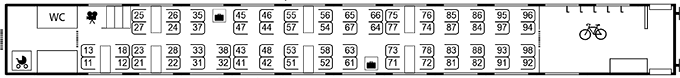 Car 22 - 2nd class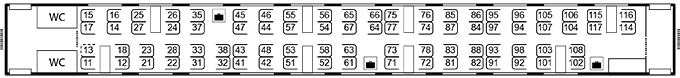 Car 23 - 2nd classCar 24 - 2nd classCar 25 - 2nd classCar 26 - 1st class & restaurant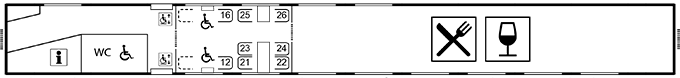 Car 27 - business class (= premium 1st) & regular 1st class.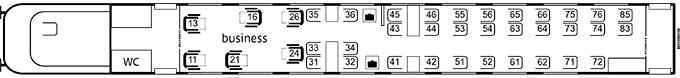 